Halové závodySK Start Praha – Střelecký ostrov  A. Všeobecná ustanovení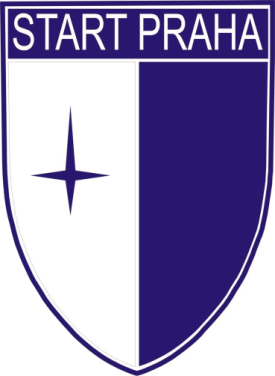 Pořadatel: SK Start Praha lukostřelbaTermíny:	05.12.2020		12.12.202019.12.2020  	03.01.2021  	16.01.2021  	30.01.2021  	13.02.2021 Místo: tělocvična SK Start Praha na Střeleckém ostrověČinovníci Ředitel závodu:	Martin VaněkRozhodčí: 	Jaroslav Dřízal, Martina Macková, Oldřich Hašek,
	Jindřiška Vaněčková, Kateřina Končalová, Dagmar Heřmánková,                          Přihlášky: 	Přihlášky je možné zasílat do středy před datem závodu včetně. Přihlášky primárně provádět v Rcherz.com nebo zasílat e-mailem na adresu: lukostrelba@skstart.com 
Rozlosování: 	provede pořadatel večer před závodem Ubytování:	nezajišťujemeObčerstvení:	    nezajišťujemeÚhrady:	na náklady vlastní nebo na náklady vysílajících 	klubů a oddílůStartovné:		250,- Kč dospělí a dorost registrovaní v ČLS 		200,- Kč žáci registrovaní v ČLS     	    0,- Kč člen oddílu lukostřelby SK Start Praha	500,- neregistrovaní lukostřelci v ČLSB. Technická ustanoveníPředpis: 	závodí se podle pravidel ČLS, ustanovení tohoto rozpisu a Uspořádání a rozpisu soutěží pro rok 2020 - 2021.  Sestavy:		H18 (redukovaný, neredukovaný terč 40 cm)		HŽ18 (18m do terče 60 a 80 cm)  		HŽ10 (10m do terče 80 cm)Startují:		řádně přihlášení závodníci Soutěž:	třídy:	muži, ženy, senioři, seniorky, junioři, juniorky, kadeti, kadetky, žáci a žákyně st.,žáci a žákyně, ml., žáci a žákyně do 10 let	divize:	reflexní luk, kladkový luk, holý lukPodmínka účast: 	přihláška a úhrada startovnéhoČasový rozpisI. skupina – zejména dospělí 	8:45 nástup	9:00 zahájení střelbyII. skupina 	12:30 nástup	12:45 zahájení střelbyIII. skupina – bude otevřena, pouze pokud se sejde více než
                         10 osob a skupiny I. a II. budou naplněny	15:15 nástup	15:30 zahájení střelbyDoplňující informacePokud budou mít zájem přihlášené LK a LO, střílet na uvedených závodech dlouhodobé soutěže, uvedou tuto skutečnost v přihlášce.Pořadatel si vyhrazuje právo omezit účast podle kapacity tělocvičny. Dopolední kolo závodu je určeno primárně pro dospělé.Odpolední kolo závodu je určeno primárně pro děti a dorost.Do tělocvičny je přístup pouze po přezutí do sálové obuvi.Každý startuje na vlastní nebezpečí.V Praze dne 1. listopadu 2020 				Martina Macková     předsedkyně oddílu